 АННОТАЦИИ
К РАБОЧИМ ПРОГРАММАМ
 5 классРУССКИЙ ЯЗЫК Рабочая программа по русскому языку на уровне основного общего образования составлена на основе Федерального государственного образовательного стандарта основного общего
образования (Приказ Минпросвещения России от 31.05.2021г № 287, зарегистрирован
Министерством юстиции Российской Федерации 05 07 2021 г , рег номер — 64101) (далее —
ФГОС ООО), Концепции преподавания русского языка и литературы в Российской Федерации
(утверждена распоряжением Правительства Российской Федерации от 9 апреля 2016 г № 637-р),
Примерной программы воспитания, с учётом распределённых по классам проверяемых
требований к результатам освоения Основной образовательной программы основного общего
образования. ПОЯСНИТЕЛЬНАЯ ЗАПИСКА Личностные и метапредметные результаты представлены с учётом особенностей
преподавания русского языка в основной общеобразовательной школе с учётом методических
традиций построения школьного курса русского языка, реализованных в большей части
входящих в Федеральный перечень УМК по русскому языку.ОБЩАЯ ХАРАКТЕРИСТИКА УЧЕБНОГО ПРЕДМЕТА «РУССКИЙ ЯЗЫК»
 Русский язык — государственный язык Российской Федерации, язык межнационального
общения народов России, национальный язык русского народа. Как государственный язык и
язык межнационального общения русский язык является средством коммуникации всех народов
Российской Федерации, основой их социально-экономической, культурной и духовной
консолидации. Высокая функциональная значимость русского языка и выполнение им функций
государственного языка и языка межнационального общения важны для каждого жителя России,
независимо от места его проживания и этнической принадлежности Знание русского языка и
владение им в разных формах его существования и функциональных разновидностях, понимание
его стилистических особенностей и выразительных возможностей, умение правильно и
эффективно использовать русский язык в различных сферах и ситуациях общения определяют
успешность социализации личности и возможности её самореализации в различных жизненно
важных для человека областях. Русский язык, выполняя свои базовые функции общения и выражения мысли, обеспечивает
межличностное и социальное взаимодействие людей, участвует в формировании сознания,
самосознания и мировоззрения личности, является важнейшим средством хранения и передачи
информации, культурных традиций, истории русского и других народов России.
 Обучение русскому языку в школе направлено на совершенствование нравственной и
коммуникативной культуры ученика, развитие его интеллектуальных и творческих
способностей, мышления, памяти и воображения, навыков самостоятельной учебной
деятельности, самообразования. Содержание обучения русскому языку ориентировано также на развитие функциональной
грамотности как интегративного умения человека читать, понимать тексты, использовать
информацию текстов разных форматов, оценивать её, размышлять о ней, чтобы достигать своих
целей, расширять свои знания и возможности, участвовать в социальной жизни. Речевая и
текстовая деятельность является системообразующей доминантой школьного курса русского
языка. Соответствующие умения и навыки представлены в перечне метапредметных и
предметных результатов обучения, в содержании обучения (разделы «Язык и речь», «Текст»,
«Функциональные разновидности языка»).ЦЕЛИ ИЗУЧЕНИЯ УЧЕБНОГО ПРЕДМЕТА «РУССКИЙ ЯЗЫК»Целями изучения русского языка по программам основного общего образования являются: осознание и проявление общероссийской гражданственности, патриотизма, уважения к
русскому языку как государственному языку Российской Федерации и языку межнационального
общения; проявление сознательного отношения к языку как к общероссийской ценности, форме
выражения и хранения духовного богатства русского и других народов России, как к средству
общения и получения знаний в разных сферах человеческой деятельности; проявление уважения
к общероссийской и русской культуре, к культуре и языкам всех народов Российской Федерации;
 овладение русским языком как инструментом личностного развития, инструментом
формирования социальных взаимоотношений, инструментом преобразования мира;
 овладение знаниями о русском языке, его устройстве и закономерностях функционирования, о
стилистических ресурсах русского языка; практическое овладение нормами русского
литературного языка и речевого этикета; обогащение активного и потенциального словарного
запаса и использование в собственной речевой практике разнообразных грамматических средств;
совершенствование орфографической и пунктуационной грамотности; воспитание стремления к
речевому самосовершенствованию; совершенствование речевой деятельности, коммуникативных
умений, обеспечивающих эффективное взаимодействие с окружающими людьми в ситуациях
формального и неформального межличностного и межкультурного общения; овладение русским
языком как средством получения различной информации, в том числе знаний по разным
учебным предметам; совершенствование мыслительной деятельности, развитие универсальных
интеллектуальных умений сравнения, анализа, синтеза, абстрагирования, обобщения,
классификации, установления определённых закономерностей и правил, конкретизации и т. п. в
процессе изучения русского языка; развитие функциональной грамотности: умений
осуществлять информационный поиск, извлекать и преобразовывать необходимую информацию,
интерпретировать, понимать и использовать тексты разных форматов (сплошной, несплошной
текст, инфографика и др.); освоение стратегий и тактик информационно-смысловой переработки
текста, овладение способами понимания текста, его назначения, общего смысла,
коммуникативного намерения автора; логической структуры, роли языковых средств. МЕСТО УЧЕБНОГО ПРЕДМЕТА «РУССКИЙ ЯЗЫК» В УЧЕБНОМ ПЛАНЕ В соответствии с Федеральным государственным образовательным стандартом основного
общего образования учебный предмет «Русский язык» входит в предметную область «Русский
язык и литература» и является обязательным для изучения. Содержание учебного предмета «Русский язык», представленное в рабочей программе,
соответствует ФГОС ООО, Примерной основной образовательной программе основного общего
образования.Учебным планом на изучение русского языка в 5 классе отводится - 170 ч. (5 часов в неделю).ЛИТЕРАТУРА Рабочая программа по литературе для обучающихся 5 классов составлена на основе
Требований к результатам освоения основной образовательной программы основного общего
образования, представленных в Федеральном государственном образовательном стандарте
основного общего образования (Приказ Минпросвещения России от 31.05.2021 г. № 287,
зарегистрирован Министерством юстиции Российской Федерации 05.07.2021 г., рег. номер — 64101) (далее
— ФГОС ООО), а также Примерной программы воспитания, с учётом Концепции преподавания
русского языка и литературы в Российской Федерации (утверждённой распоряжением
Правительства Российской Федерации от 9 апреля 2016 г. № 637-р).ОБЩАЯ ХАРАКТЕРИСТИКА УЧЕБНОГО ПРЕДМЕТА «ЛИТЕРАТУРА» Учебный предмет «Литература» в наибольшей степени способствует формированию
духовного облика и нравственных ориентиров молодого поколения, так как занимает ведущее
место в эмоциональном, интеллектуальном и эстетическом развитии обучающихся, в
становлении основ их миропонимания и национального самосознания. Особенности литературы как школьного предмета связаны с тем, что литературные
произведения являются феноменом культуры: в них заключено эстетическое освоение мира, абогатство и многообразие человеческого бытия выражено в художественных образах, которые
содержат в себе потенциал воздействия на читателей и приобщают их к нравственно-
эстетическим ценностям, как национальным, так и общечеловеческим. Основу содержания литературного образования составляют чтение и изучение
выдающихся художественных произведений русской и мировой литературы, что способствует
постижению таких нравственных категорий, как добро, справедливость, честь, патриотизм,
гуманизм, дом, семья. Целостное восприятие и понимание художественного произведения, его анализ и
интерпретация возможны лишь при соответствующей эмоционально-эстетической реакции
читателя, которая зависит от возрастных особенностей школьников, их психического и
литературного развития, жизненного и читательского опыта. Полноценное литературное образование в основной школе невозможно без учёта
преемственности с курсом литературного чтения в начальной школе, межпредметных связей с
курсом русского языка, истории и предметов художественного цикла, что способствует развитию
речи, историзма мышления, художественного вкуса, формированию эстетического отношения к
окружающему миру и его воплощения в творческих работах различных жанров. В рабочей программе учтены все этапы российского историко-литературного процесса (от
фольклора до новейшей русской литературы) и представлены разделы, касающиеся литератур
народов России и зарубежной литературы. Основные виды деятельности обучающихся
перечислены при изучении каждой монографической или обзорной темы и направлены на
достижение планируемых результатов обучения.ЦЕЛИ ИЗУЧЕНИЯ УЧЕБНОГО ПРЕДМЕТА «ЛИТЕРАТУРА» Цели изучения предмета «Литература» в основной школе состоят в формировании у
обучающихся потребности в качественном чтении, культуры читательского восприятия,
понимания литературных текстов и создания собственных устных и письменных высказываний;
в развитии чувства причастности к отечественной культуре и уважения к другим культурам,
аксиологической сферы личности на основе высоких духовно-нравственных идеалов,
воплощённых в отечественной и зарубежной литературе. Достижение указанных целей
возможно при решении учебных задач, которые постепенно усложняются от 5 к 9 классу.
 Задачи, связанные с пониманием литературы как одной из основных национально-
культурных ценностей народа, как особого способа познания жизни, с обеспечением культурной
самоидентификации, осознанием коммуникативно-эстетических возможностей родного языка на
основе изучения выдающихся произведений отечественной культуры, культуры своего народа,
мировой культуры, состоят в приобщении школьников к наследию отечественной и зарубежной
классической литературы и лучшим образцам современной литературы; воспитании уважения к
отечественной классике как высочайшему достижению национальной культуры,
способствующей воспитанию патриотизма, формированию национально-культурной
идентичности и способности к диалогу культур; освоению духовного опыта человечества,
национальных и общечеловеческих культурных традиций и ценностей; формированию
гуманистического мировоззрения. Задачи, связанные с осознанием значимости чтения и изучения литературы для
дальнейшего развития обучающихся, с формированием их потребности в систематическом
чтении как средстве познания мира и себя в этом мире, с гармонизацией отношений человека и
общества, ориентированы на воспитание и развитие мотивации к чтению художественных
произведений, как изучаемых на уроках, так и прочитанных самостоятельно, что способствует
накоплению позитивного опыта освоения литературных произведений, в том числе в процессе
участия в различных мероприятиях, посвящённых литературе, чтению, книжной культуре.
 Задачи, связанные с воспитанием квалифицированного читателя, обладающего
эстетическим вкусом, с формированием умений воспринимать, анализировать, критически
оценивать и интерпретировать прочитанное, направлены на формирование у школьников
системы знаний о литературе как искусстве слова, в том числе основных теоретико и историко-
литературных знаний, необходимых для понимания, анализа и интерпретации художественных
произведений, умения воспринимать их в историко-культурном контексте, сопоставлять спроизведениями других видов искусства; развитие читательских умений, творческих
способностей, эстетического вкуса. Эти задачи направлены на развитие умения выявлять
проблематику произведений и их художественные особенности, комментировать авторскую
позицию и выражать собственное отношение к прочитанному; воспринимать тексты
художественных произведений в единстве формы и содержания, реализуя возможность их
неоднозначного толкования в рамках достоверных интерпретаций; сопоставлять и сравнивать
художественные произведения, их фрагменты, образы и проблемы как между собой, так и с
произведениями других искусств; формировать представления о специфике литературы в ряду
других искусств и об историко-литературном процессе; развивать умения поиска необходимой
информации с использованием различных источников, владеть навыками их критической
оценки.МЕСТО УЧЕБНОГО ПРЕДМЕТА «ЛИТЕРАТУРА» В УЧЕБНОМ ПЛАНЕПредмет «Литература» входит в предметную область «Русский язык и литература» и является
обязательным для изучения. Предмет «Литература» преемственен по отношению к предмету
«Литературное чтение». В 5 классе на изучение предмета отводится 3 часа в неделю, суммарно изучение
литературы в 5 классе по программе основного общего образования рассчитано на 102 часа.МАТЕМАТИКА Рабочая программа по математике для обучающихся 5 классов разработана на основе
Федерального государственного образовательного стандарта основного общего образования с
учётом и современных мировых требований, предъявляемых к математическому образованию, и
традиций российского образования, которые обеспечивают овладение ключевыми
компетенциями, составляющими основу для непрерывного образования и саморазвития, а также
целостность общекультурного, личностного и познавательного развития обучающихся. В
рабочей программе учтены идеи и положения Концепции развития математического образования
в Российской Федерации. В эпоху цифровой трансформации всех сфер человеческой
деятельности невозможно стать образованным современным человеком без базовой
математической подготовки. Уже в школе математика служит опорным предметом для изучения
смежных дисциплин, а после школы реальной необходимостью становится непрерывное
образование, что требует полноценной базовой общеобразовательной подготовки, в том числе и
математической. Это обусловлено тем, что в наши дни растёт число профессий, связанных с
непосредственным применением математики: и в сфере экономики, и в бизнесе, и в
технологических областях, и даже в гуманитарных сферах. Таким образом, круг школьников, для
которых математика может стать значимым предметом, расширяется. Практическая полезность математики обусловлена тем, что её предметом являются
фундаментальные структуры нашего мира: пространственные формы и количественные
отношения от простейших, усваиваемых в непосредственном опыте, до достаточно сложных,
необходимых для развития научных и прикладных идей. Без конкретных математических знаний
затруднено понимание принципов устройства и использования современной техники, восприятие
и интерпретация разнообразной социальной, экономической, политической информации,
малоэффективна повседневная практическая деятельность. Каждому человеку в своей жизни
приходится выполнять расчёты и составлять алгоритмы, находить и применять формулы, владеть
практическими приёмами геометрических измерений и построений, читать информацию,
представленную в виде таблиц, диаграмм и графиков, жить в условиях неопределённости и
понимать вероятностный характер случайных событий. Одновременно с расширением сфер
применения математики в современном обществе всё более важным становится математический
стиль мышления, проявляющийся в определённых умственных навыках. В процессе изучения
математики в арсенал приёмов и методов мышления человека естественным образом
включаются индукция и дедукция, обобщение и конкретизация, анализ и синтез, классификация
и систематизация, абстрагирование и аналогия. Объекты математических умозаключений,
правила их конструирования раскрывают механизм логических построений, способствуютвыработке умения формулировать, обосновывать и доказывать суждения, тем самым развивают
логическое мышление. Ведущая роль принадлежит математике и в формировании
алгоритмической компоненты мышления и воспитании умений действовать по заданным
алгоритмам, совершенствовать известные и конструировать новые. В процессе решения задач —
основой учебной деятельности на уроках математики — развиваются также творческая и
прикладная стороны мышления. Обучение математике даёт возможность развивать у обучающихся точную, рациональную и
информативную речь, умение отбирать наиболее подходящие языковые, символические,
графические средства для выражения суждений и наглядного их представления.Необходимым компонентом общей культуры в современном толковании является общее
знакомство методами познания действительности, представление о предмете и методах
математики, их отличий от методов других естественных и гуманитарных наук, об особенностях
применения математики для решения научных и прикладных задач. Таким образом,
математическое образование вносит свой вклад в формирование общей культуры человека.
 Изучение математики также способствует эстетическому воспитанию человека, пониманию
красоты и изящества математических рассуждений, восприятию геометрических форм, усвоению
идеи симметрии.ЦЕЛИ ИЗУЧЕНИЯ УЧЕБНОГО КУРСАПриоритетными целями обучения математике в 5 классе являются:продолжение формирования основных математических понятий (число, величина,
геометрическая фигура), обеспечивающих преемственность и перспективность математического
образования обучающихся развитие интеллектуальных и творческих способностей обучающихся,
познавательной  активности, исследовательских умений, интереса к изучению математики;
подведение обучающихся на доступном для них уровне к осознанию взаимосвязи математики и
окружающего мира; формирование функциональной математической грамотности: умения
распознавать математические объекты в реальных жизненных ситуациях, применять освоенные
умения для решения практико-ориентированных задач, интерпретировать полученные результаты
и оценивать их на соответствие практической ситуации. Основные линии содержания курса математики в 5 классе — арифметическая и
геометрическая, которые развиваются параллельно, каждая в соответствии с собственной
логикой, однако, не независимо одна от другой, а в тесном контакте и взаимодействии. Также в
курсе происходит знакомство с элементами алгебры и описательной статистики.
Изучение арифметического материала начинается со систематизации и развития знаний о
натуральных числах, полученных в начальной школе. При этом совершенствование
вычислительной техники и формирование новых теоретических знаний сочетается с развитием
вычислительной культуры, в частности с обучением простейшим приёмам прикидки и оценки
результатов вычислений. Другой крупный блок в содержании арифметической линии — это дроби. Начало изучения
обыкновенных и десятичных дробей отнесено к 5 классу. Это первый этап в освоении дробей,
когда происходит знакомство с основными идеями, понятиями темы. При этом рассмотрение
обыкновенных дробей в полном объёме предшествует изучению десятичных дробей, что
целесообразно с точки зрения логики изложения числовой линии, когда правила действий с
десятичными дробями можно обосновать уже известными алгоритмами выполнения действий с
обыкновенными дробями. Знакомство с десятичными дробями расширит возможности для
понимания обучающимися прикладного применения новой записи при изучении других
предметов и при практическом использовании. При обучении решению текстовых задач в 5 классе используются арифметические приёмы
решения. Текстовые задачи, решаемые при отработке вычислительных навыков в 5 классе,
рассматриваются задачи следующих видов: задачи на движение, на части, на покупки, на работу
и производительность, на проценты, на отношения и пропорции. Кроме того, обучающиеся
знакомятся с приёмами решения задач перебором возможных вариантов, учатся работать с
информацией, представленной в форме таблиц или диаграмм. В Примерной рабочей программе предусмотрено формирование пропедевтических
алгебраических представлений. Буква как символ некоторого числа в зависимости от
математического контекста вводится постепенно. Буквенная символика широко используется
прежде всего для записи общих утверждений и предложений, формул, в частности для
вычисления геометрических величин, в качестве «заместителя» числа. В курсе «Математики» 5 класса представлена наглядная геометрия, направленная на
развитие образного мышления, пространственного воображения, изобразительных умений. Это
важный этап в изучении геометрии, который осуществляется на наглядно-практическом уровне,
опирается на наглядно-образное мышление обучающихся. Большая роль отводится практической
деятельности, опыту, эксперименту, моделированию. Обучающиеся знакомятся с
геометрическими фигурами на плоскости и в пространстве, с их простейшими конфигурациями,
учатся изображать их на нелинованной и клетчатой бумаге, рассматривают их простейшие
свойства. В процессе изучения наглядной геометрии знания, полученные обучающимися в
начальной школе, систематизируются и расширяются. МЕСТО УЧЕБНОГО КУРСА В УЧЕБНОМ ПЛАНЕ Согласно учебному плану в 5 классе изучается интегрированный предмет «Математика»,
который в ключает арифметический материал и наглядную геометрию, а также пропедевтические
сведения из алгебры. Учебный план на изучение математики в 5 классе отводит не менее 5
учебных часов в неделю, всего 170 учебных часов.АНГЛИЙСКИЙ ЯЗЫК Рабочая программа по английскому языку для обучающихся 5 классов составлена на основе
«Требований к результатам освоения основной образовательной программы», представленных в
Федеральном государственном образовательном стандарте основного общего образования, с
учётом распределённых по классам проверяемых требований к результатам освоения основной
образовательной программы основного общего образования и элементов содержания,
представленных в Универсальном кодификаторе по иностранному (английскому) языку, а также
на основе характеристики планируемых результатов духовно-нравственного развития,
воспитания и социализации обучающихся, представленной в Примерной программе воспитания
(одобрено решением ФУМО от 02.06.2020 г.).ОБЩАЯ ХАРАКТЕРИСТИКА УЧЕБНОГО ПРЕДМЕТА «АНГЛИЙСКИЙ ЯЗЫК» Предмету «Иностранный (английский) язык» принадлежит важное место в системе общего
образования и воспитания современного школьника в условиях поликультурного и
многоязычного мира. Изучение иностранного языка направлено на формирование
коммуникативной культуры обучающихся, осознание роли языков как инструмента
межличностного и межкультурного взаимодействия, способствует их общему речевому
развитию, воспитанию гражданской идентичности, расширению кругозора, воспитанию чувств и
эмоций. Наряду с этим иностранный язык выступает инструментом овладения другими
предметными областями в сфере гуманитарных, математических, естественно-научных и других
наук и становится важной составляющей базы для общего и специального образования.
 В последние десятилетия наблюдается трансформация взглядов на владение иностранным
языком, усиление общественных запросов на квалифицированных и мобильных людей,
способных быстро адаптироваться к изменяющимся потребностям общества, овладевать новыми
компетенциями. Владение иностранным языком обеспечивает быстрый доступ к передовым
международным научным и технологическим достижениям и расширяет возможности
образования и самообразования. Владение иностранным языком сейчас рассматривается как часть профессии, поэтому он
является универсальным предметом, которым стремятся овладеть современные школьники
независимо от выбранных ими профильных предметов (математика, история, химия, физика и
др.). Таким образом, владение иностранным языком становится одним из важнейших средств
социализации и успешной профессиональной деятельности выпускника школы. Возрастает значимость владения разными иностранными языками как в качестве первого,
так и в качество второго. Расширение номенклатуры изучаемых языков соответствует
стратегическим интересам России в эпоху постглобализации и многополярного мира. Знание
родного языка экономического или политического партнёра обеспечивает более эффективное
общение, учитывающее особенности культуры партнёра, что позволяет успешнее решать
возникающие проблемы и избегать конфликтов. Естественно, возрастание значимости владения
иностранными языками приводит к переосмыслению целей и содержания обучения предмету.
 ЦЕЛИ ИЗУЧЕНИЯ УЧЕБНОГО ПРЕДМЕТА ««АНГЛИЙСКИЙ ЯЗЫК» В свете сказанного выше цели иноязычного образования становятся более сложными по
структуре, формулируются на ценностном, когнитивном и прагматическом уровнях и,
соответственно, воплощаются в личностных, метапредметных/общеучебных/универсальных и
предметных результатах обучения. А иностранные языки признаются средством общения и
ценным ресурсом личности для самореализации и социальной адаптации; инструментом
развития умений поиска, обработки и использования информации в познавательных целях,
одним из средств воспитания качеств гражданина, патриота; развития национального
самосознания, стремления к взаимопониманию между людьми разных стран. На прагматическом уровне целью иноязычного образования провозглашено
формирование коммуникативной компетенции обучающихся в единстве таких её составляющих,
как речевая, языковая, социокультурная, компенсаторная компетенции: — речевая компетенция — развитие коммуникативных умений в четырёх основных
видах речевой деятельности (говорении, аудировании, чтении, письме); — языковая компетенция — овладение новыми языковыми средствами (фонетическими,
 орфографическими, лексическими, грамматическими) в соответствии c отобранными темами
общения; освоение знаний о языковых явлениях изучаемого языка, разных способах выражения
мысли в родном и иностранном языках; — социокультурная/межкультурная компетенция — приобщение к культуре, традициям
реалиям стран/страны изучаемого языка в рамках тем и ситуаций общения, отвечающих опыту,
интересам, психологическим особенностям учащихся основной школы на разных её этапах;
формирование умения представлять свою страну, её культуру в условиях межкультурного
общения; — компенсаторная компетенция — развитие умений выходить из положения в условиях
дефицита языковых средств при получении и передаче информации. Наряду с иноязычной коммуникативной компетенцией средствами иностранного языка
формируются ключевые универсальные учебные компетенции, включающие образовательную,
ценностно-ориентационную, общекультурную, учебно-познавательную, информационную,
социально-трудовую и компетенцию личностного самосовершенствования. В соответствии с личностно ориентированной парадигмой образования основными
подходами к обучению иностранным языкам признаются компетентностный, системно-
деятельностный, межкультурный и коммуникативно-когнитивный. Совокупность перечисленных
подходов предполагает возможность реализовать поставленные цели, добиться достижения
планируемых результатов в рамках содержания, отобранного для основной школы,
использования новых педагогических технологий (дифференциация, индивидуализация,
проектная деятельность и др.) и использования современных средств обучения. МЕСТО УЧЕБНОГО ПРЕДМЕТА В УЧЕБНОМ ПЛАНЕ «АНГЛИЙСКИЙ ЯЗЫК»
 Обязательный учебный предмет «Иностранный язык» входит в предметную область
«Иностранные языки» и изучается обязательно со 2-го по 11-ый класс. На изучение
иностранного языка в 5 классе отведено 102 учебных часа, по 3 часа в неделю.ИСТОРИЯОБЩАЯ ХАРАКТЕРИСТИКА УЧЕБНОГО ПРЕДМЕТА «ИСТОРИЯ» Место предмета «История» в системе школьного образования определяется его
познавательным и мировоззренческим значением, воспитательным потенциалом, вкладом встановление личности молодого человека. История представляет собирательную картину жизни
людей во времени, их социального, созидательного, нравственного опыта. Она служит важным
ресурсом самоидентификации личности в окружающем социуме, культурной среде от уровня
семьи до уровня своей страны и мира в целом. История дает возможность познания и понимания
человека и общества в связи прошлого, настоящего и будущего. ЦЕЛИ ИЗУЧЕНИЯ УЧЕБНОГО ПРЕДМЕТА «ИСТОРИЯ» Целью школьного исторического образования является формирование и развитие личности
школьника, способного к самоидентификации и определению своих ценностных ориентиров на
основе осмысления и освоения исторического опыта своей страны и человечества в целом,
активно и творчески применяющего исторические знания и предметные умения в учебной и
социальной практике. Данная цель предполагает формирование у обучающихся целостной
картины российской и мировой истории, понимание места и роли современной России в мире,
важности вклада каждого ее народа, его культуры в общую историю страны и мировую историю,
формирование личностной позиции по отношению к прошлому и настоящему Отечества.
Задачи изучения истории на всех уровнях общего образования определяются Федеральными
государственными образовательными стандартами (в соответствии с ФЗ-273 «Об образовании»).
В основной школе ключевыми задачами являются:— формирование у молодого поколения ориентиров для гражданской, этно-национальной,
социальной, культурной самоовладение знаниями об основных этапах развития человеческого
общества, при особом внимании к месту и роли России во всемирно-историческом процессе;
— воспитание учащихся в духе патриотизма, уважения к своему Отечеству —
многонациональному Российскому государству, в соответствии с идеями взаимопонимания,
согласия и мира между людьми и народами, в духе демократических ценностей современного
общества;— развитие способностей учащихся анализировать содержащуюся в различных источниках
информацию о событиях и явлениях прошлого и настоящего, рассматривать события
в соответствии с принципом историзма, в их динамике, взаимосвязи и взаимообусловленности;
— формирование у школьников умений применять исторические знания в учебной и
внешкольной деятельности, в современном поликультурном, полиэтничном и
многоконфессиональном обществе (Концепция преподавания учебного курса «История России»
в образовательных организациях Российской Федерации, реализующих основные
общеобразовательные программы // Преподавание истории и обществознания в школе. —2020.
— № 8. — С. 7—8).МЕСТО УЧЕБНОГО ПРЕДМЕТА «ИСТОРИЯ» В УЧЕБНОМ ПЛАНЕВ соответствии с учебным планом общее количество времени на учебный года обучения
составляет 70 часов. Недельная нагрузка составляет 2 часа, при 35 учебных неделях.БИОЛОГИЯПОЯСНИТЕЛЬНАЯ ЗАПИСКА Данная программа по биологии основного общего образования разработана в соответствии с
требованиями обновлённого Федерального государственного образовательного стандарта
основного общего образования (ФГОС ООО) и с учётом Примерной основной образовательной
программы основного общего образования (ПООП ООО). Программа направлена на формирование естественно-научной грамотности учащихся и
организацию изучения биологии на деятельностной основе. В программе учитываются
возможности предмета в реализации Требований ФГОС ООО к планируемым, личностным и
метапредметным результатам обучения, а также реализация межпредметных связей естественно-
научных учебных предметов на уровне основного общего образования. В программе определяются основные цели изучения биологии на уровне 5 класса основного
общего образования, планируемые результаты освоения курса биологии: личностные,
метапредметные, предметные.ОБЩАЯ ХАРАКТЕРИСТИКА УЧЕБНОГО ПРЕДМЕТА «БИОЛОГИЯ» Учебный предмет «Биология» развивает представления о познаваемости живой природы и
методах её познания, он позволяет сформировать систему научных знаний о живых системах,
умения их получать, присваивать и применять в жизненных ситуациях.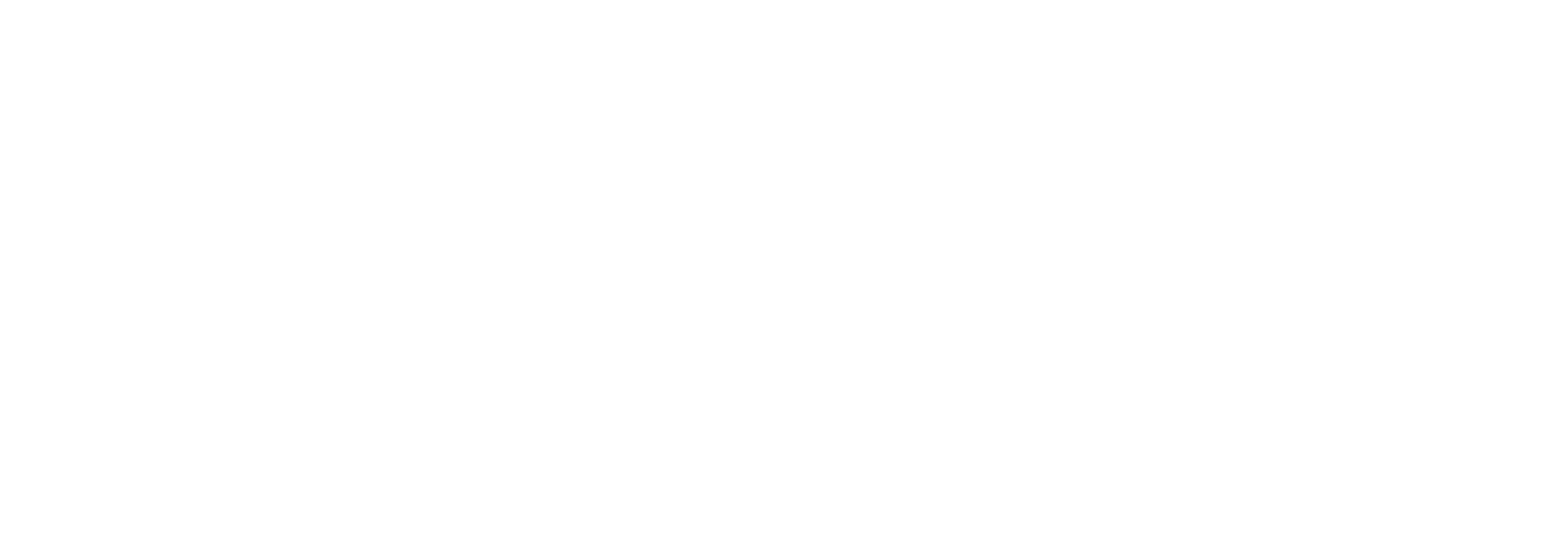  Биологическая подготовка обеспечивает понимание обучающимися научных принципов
человеческой деятельности в природе, закладывает основы экологической культуры, здорового
образа жизни.ЦЕЛИ ИЗУЧЕНИЯ УЧЕБНОГО ПРЕДМЕТА «БИОЛОГИЯ»Целями изучения биологии на уровне основного общего образования являются:
— формирование системы знаний о признаках и процессах жизнедеятельности биологических
систем разного уровня организации;— формирование системы знаний об особенностях строения, жизнедеятельности организма
человека, условиях сохранения его здоровья;— формирование умений применять методы биологической науки для изучения биологических
систем, в том числе и организма человека;— формирование умений использовать информацию о современных достижениях в области
биологии для объяснения процессов и явлений живой природы и жизнедеятельности
собственного организма;— формирование умений объяснять роль биологии в практической деятельности людей,
значение биологического разнообразия для сохранения биосферы, последствия деятельности
человека в природе;— формирование экологической культуры в целях сохранения собственного здоровья и охраны
окружающей среды.Достижение целей обеспечивается решением следующих ЗАДАЧ:— приобретение знаний обучающимися о живой природе, закономерностях строения,
жизнедеятельности и средообразующей роли организмов; человеке как биосоциальном существе;
о роли биологической науки в практической деятельности людей;— овладение умениями проводить исследования с использованием биологического
оборудования и наблюдения за состоянием собственного организма;— освоение приёмов работы с биологической информацией, в том числе о современных
достижениях в области биологии, её анализ и критическое оценивание;— воспитание биологически и экологически грамотной личности, готовой к сохранению
собственного здоровья и охраны окружающей среды.МЕСТО УЧЕБНОГО ПРЕДМЕТА «БИОЛОГИЯ» В УЧЕБНОМ ПЛАНЕ
 В соответствии с ФГОС ООО биология является обязательным предметом на уровне основного
общего образования. Данная программа предусматривает изучение биологии в 5 классе - 1 час в
неделю, всего - 35 часов.ГЕОГРАФИЯОБЩАЯ ХАРАКТЕРИСТИКА УЧЕБНОГО ПРЕДМЕТА «ГЕОГРАФИЯ» География в основной школе — предмет, формирующий у обучающихся систему комплексных
социально ориентированных знаний о Земле как планете людей, об основных закономерностях
развития природы, о размещении населения и хозяйства, об особенностях и о динамике
основных природных, экологических и социально-экономических процессов, о проблемах
взаимодействия природы и общества, географических подходах к устойчивому развитию
территорий. Содержание курса географии в основной школе является базой для реализации краеведческого
подхода в обучении, изучения географических закономерностей, теорий, законов и гипотез в
старшей школе, базовым звеном в системе непрерывного географического образования, основой
для последующей уровневой дифференциации.ЦЕЛИ ИЗУЧЕНИЯ УЧЕБНОГО ПРЕДМЕТА «ГЕОГРАФИЯ»Изучение географии в общем образовании направлено на достижение следующих целей: 1)ꢀвоспитание чувства патриотизма, любви к своей стране, малой родине, взаимопонимания с
другими народами на основе формирования целостного географического образа России,
ценностных ориентаций личности;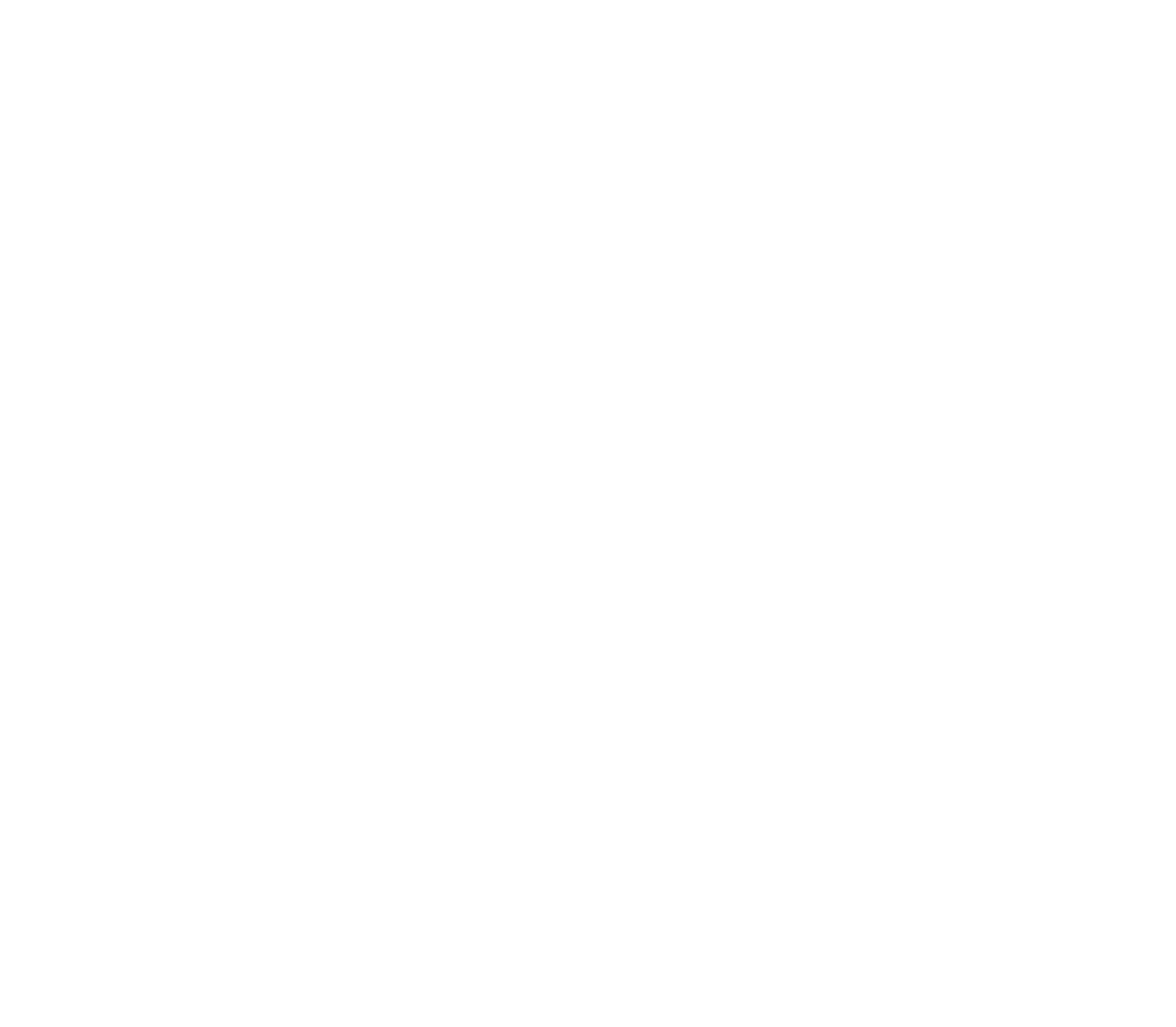  2)ꢀразвитие познавательных интересов, интеллектуальных и творческих способностей в
процессе наблюдений за состоянием окружающей среды, решения географических задач,
проблем повседневной жизни с использованием географических знаний, самостоятельного
приобретения новых знаний; 3)ꢀвоспитание экологической культуры, соответствующей современному уровню
геоэкологического мышления на основе освоения знаний о взаимосвязях в ПК, об основных
географических особенностях природы, населения и хозяйства России и мира, своей местности,
о способах сохранения окружающей среды и рационального использования природных ресурсов;
 4)ꢀформирование способности поиска и применения различных источников географической
информации, в том числе ресурсов Интернета, для описания, характеристики, объяснения и
оценки разнообразных географических явлений и процессов, жизненных ситуаций;
 5)ꢀформирование комплекса практико-ориентированных географических знаний и умений,
необходимых для развития навыков их использования при решении проблем различной
сложности в повседневной жизни на основе краеведческого материала, осмысления сущности
происходящих в жизни процессов и явлений в современном поликультурном, полиэтничном и
многоконфессиональном мире; 6) формирование географических знаний и умений, необходимых для продолжения
образования по направлениям подготовки (специальностям), требующим наличия серьёзной базы
географических знаний.МЕСТО УЧЕБНОГО ПРЕДМЕТА «ГЕОГРАФИЯ» В УЧЕБНОМ ПЛАНЕ В системе общего образования «География» признана обязательным учебным предметом,
который входит в состав предметной области «Общественно-научные предметы».
 Освоение содержания курса «География» в основной школе происходит с опорой на
географические знания и умения, сформированные ранее в курсе «Окружающий мир».
 Учебным планом на изучение географии отводится один час в неделю в 5 классе, всего -
35 часов.МУЗЫКАОБЩАЯ ХАРАКТЕРИСТИКА УЧЕБНОГО ПРЕДМЕТА «МУЗЫКА» Музыка — универсальный антропологический феномен, неизменно присутствующий во всех
культурах и цивилизациях на протяжении всей истории человечества. Используя интонационно-
выразительные средства, она способна порождать эстетические эмоции, разнообразные чувства и
мысли, яркие художественные образы, для которых характерны, с одной стороны, высокий
уровеньобобщённости, с другой — глубокая степень психологической вовлечённости личности.
Эта особенность открывает уникальный потенциал для развития внутреннего мира человека,
гармонизации его взаимоотношений с самим собой, другими людьми, окружающим миром через
занятия музыкальным искусством. Музыка действует на невербальном уровне и развивает такие важнейшие качества и свойства,
какцелостное восприятие мира, интуиция, сопереживание, содержательная рефлексия. Огромное
значение имеет музыка в качестве универсального языка, не требующего перевода,
позволяющего понимать и принимать образ жизни, способ мышления и мировоззрение
представителей других народов и культур. Музыка, являясь эффективным способом коммуникации, обеспечивает межличностное и
социальное взаимодействие людей, в том числе является средством сохранения и передачи идей
и смыслов, рождённых в предыдущие века и отражённых в народной, духовной музыке,
произведениях великих композиторов прошлого. Особое значение приобретает музыкальное
воспитание в свете целей и задач укрепления национальной идентичности. Родные интонации,
мелодии и ритмы являются квинтэссенцией культурного кода, сохраняющего в свёрнутом виде
всю систему мировоззрения предков, передаваемую музыкой не только через сознание, но и наболее глубоком — подсознательном — уровне. Музыка — временнóе искусство. В связи с этим важнейшим вкладом в развитие комплекса
психических качеств личности является способность музыки развивать чувство времени,
чуткость краспознаванию причинно-следственных связей и логики развития событий, обогощать
индивидуальный опыт в предвидении будущего и его сравнении с прошлым. Музыка обеспечивает развитие интеллектуальных и творческих способностей ребёнка,
развивает его абстрактное мышление, память и воображение, формирует умения и навыки в
сфере эмоционального интеллекта, способствует самореализации и самопринятию личности.
Таким образом музыкальное обучение и воспитание вносит огромный вклад в эстетическое и
нравственное развитие ребёнка, формирование всей системы ценностей.Рабочая программа позволит учителю:— реализовать в процессе преподавания музыки современные подходы к формированию
личностных, метапредметных и предметных результатов обучения, сформулированных в
Федеральном государственном образовательном стандарте основного общего образования;
— определить и структурировать планируемые результаты обучения и содержание
учебного предмета «Музыка» по годам обучения в соответствии с ФГОС ООО (утв. Приказом
Министерства образования и науки РФ от 17 декабря 2010 г. № 1897, с изменениями и
дополнениями от 29 декабря 2014 г., 31 декабря 2015 г., 11 декабря 2020 г.); Примерной
основнойобразовательной программой основного общего образования (в редакции протокола №
1/20 от 04.02.2020 Федерального учебно-методического объединения по общему образованию);
Примерной программой воспитания (одобрена решением Федерального учебно-методического
объединения по общему образованию, протокол от 2 июня 2020 г. №2/20);— разработать календарно-тематическое планирование с учётом особенностей конкретного
региона, образовательного учреждения, класса, используя рекомендованное в рабочей программе
примерное распределение учебного времени на изучение определённого раздела/темы, а также
предложенные основные виды учебной деятельности для освоения учебного материала.
ЦЕЛИ И ЗАДАЧИ ИЗУЧЕНИЯ УЧЕБНОГО ПРЕДМЕТА «МУЗЫКА» Музыка жизненно необходима для полноценного образования и воспитания ребёнка, развития
его психики, эмоциональной и интеллектуальной сфер, творческого потенциала. Признание
самоценности творческого развития человека, уникального вклада искусства в образование и
воспитание делает неприменимыми критерии утилитарности. Основная цель реализации программы — воспитание музыкальной культуры как части всей
духовной культуры обучающихся. Основным содержанием музыкального обучения и воспитания
является личный и коллективный опыт проживания и осознания специфического комплекса
эмоций,чувств, образов, идей, порождаемых ситуациями эстетического восприятия (постижение
мира через переживание, интонационно-смысловое обобщение, содержательный анализ
произведений, моделирование художественно-творческого процесса, самовыражение через
творчество). В процессе конкретизации учебных целей их реализация осуществляется по следующим
направлениям:1) становление системы ценностей обучающихся, развитие целостного миропонимания в единстве эмоциональной и познавательной сферы; 2) развитие потребности в общении с произведениями искусства, осознание значения
музыкального искусства как универсальной формы невербальной коммуникации между людьми
разных эпох и народов, эффективного способа автокоммуникации; 3) формирование творческих способностей ребёнка, развитие внутренней мотивации к
интонационно-содержательной деятельности.Важнейшими задачами изучения предмета «Музыка» в основной школе являются:
 1. Приобщение к общечеловеческим духовным ценностям через личный психологический
опыт эмоционально-эстетического переживания. 2. Осознание социальной функции музыки. Стремление понять закономерности развития
музыкального искусства, условия разнообразного проявления и бытования музыки в
человеческом обществе, специфики её воздействия на человека. 3. Формирование ценностных личных предпочтений в сфере музыкального искусства.
Воспитание уважительного отношения к системе культурных ценностей других людей.
Приверженность парадигме сохранения и развития культурного многообразия.
 4. Формирование целостного представления о комплексе выразительных средств
музыкального искусства. Освоение ключевых элементов музыкального языка, характерных для
различных музыкальных стилей.5. Развитие общих и специальных музыкальных способностей, совершенствование в предметных умениях и навыках, в том числе:а) слушание (расширение приёмов и навыков вдумчивого, осмысленного восприятия музыки;
аналитической, оценочной, рефлексивной деятельности в связи с прослушанным музыкальным
произведением); б) исполнение (пение в различных манерах, составах, стилях; игра на доступных музыкальных
инструментах, опыт исполнительской деятельности на электронных и виртуальных музыкальных
инструментах); в) сочинение (элементы вокальной и инструментальной импровизации, композиции,
аранжировки, втом числе с использованием цифровых программных продуктов);
 г) музыкальное движение (пластическое интонирование, инсценировка, танец, двигательное
моделирование и др.);д) творческие проекты, музыкально-театральная деятельность (концерты, фестивали, представления);е) исследовательская деятельность на материале музыкального искусства. 6. Расширение культурного кругозора, накопление знаний о музыке и музыкантах,
достаточное для активного, осознанного восприятия лучших образцов народного и
профессионального искусства родной страны и мира, ориентации в истории развития
музыкального искусства и современной музыкальной культуре. Программа составлена на основе модульного принципа построения учебного материала и
допускает вариативный подход к очерёдности изучения модулей, принципам компоновки
учебных тем, форм и методов освоения содержания. Содержание предмета «Музыка» структурно представлено девятью модулями (тематическими
линиями), обеспечивающими преемственность с образовательной программой начального
образования и непрерывность изучения предмета и образовательной области «Искусство» на
протяжении всего курса школьного обучения:модуль № 1 «Музыка моего края»;модуль № 2 «Народное музыкальное творчество России»;модуль № 3 «Музыка народов мира»;
модуль № 4 «Европейская классическая музыка»;модуль № 5 «Русская классическая музыка»;
модуль № 6 «Истоки и образы русской и европейской духовной музыки»; модуль № 7
«Современная музыка: основные жанры и направления»; модуль № 8 «Связь музыки с другими
видами искусства»;модуль № 9 «Жанры музыкального искусства».МЕСТО УЧЕБНОГО ПРЕДМЕТА «МУЗЫКА» В УЧЕБНОМ ПЛАНЕ В соответствии с Федеральным государственным образовательным стандартом основного
общего образования учебный предмет «Музыка» входит в предметную область «Искусство»,
является обязательным для изучения и преподаётся в основной школе с 5 по 8 класс
включительно. Изучение предмета «Музыка» предполагает активную социокультурную деятельность
обучающихся, участие в исследовательских и творческих проектах, в том числе основанных на
межпредметных связях с такими дисциплинами образовательной программы, как
«Изобразительное искусство», «Литература», «География», «История», «Обществознание»,
«Иностранный язык» и др. Общее число часов, отведённых на изучение предмета «Музыка» в 5
классе составляет 35 часов (1 час в неделю).ИЗО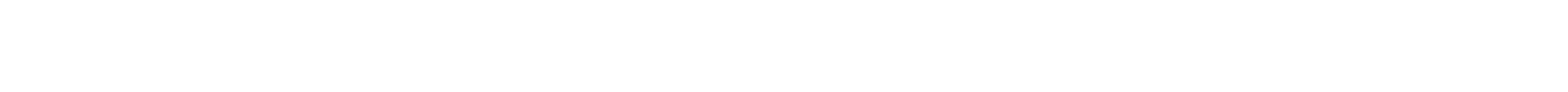 ОБЩАЯ ХАРАКТЕРИСТИКА МОДУЛЯ «ДЕКОРАТИВНО-ПРИКЛАДНОЕ И НАРОДНОЕ ИСКУССТВО» Основная цель — развитие визуально-пространственного мышления учащихся как формы
эмоционально-ценностного, эстетического освоения мира, формы самовыражения и ориентации
вхудожественном и нравственном пространстве культуры. Искусство рассматривается как особая
духовная сфера, концентрирующая в себе колоссальный эстетический, художественный и
нравственный мировой опыт. Изобразительное искусство как школьная дисциплина имеет интегративный характер, так как
включает в себя основы разных видов визуально-пространственных искусств: живописи,
графики, скульптуры, дизайна, архитектуры, народного и декоративно-прикладного искусства,
фотографии,функции художественного изображения в зрелищных и экранных искусствах.
 Основные формы учебной деятельности — практическая художественно-творческая
деятельность, зрительское восприятие произведений искусства и эстетическое наблюдение
окружающего мира.Важнейшими задачами являются формирование активного отношения к традициям культуры как
смысловой, эстетической и личностно значимой ценности, воспитание гражданственности и
патриотизма, уважения и бережного отношения к истории культуры своего Отечества,
выраженной веё архитектуре, изобразительном искусстве, в национальных образах предметно-
материальной и пространственной среды, в понимании красоты человека. Программа направлена на достижение основного результата образования — развитие личности
обучающегося, его активной учебно-познавательной деятельности, творческого развития и
формирования готовности к саморазвитию и непрерывному образованию. Рабочая программа ориентирована на психолого-возрастные особенности развития детей 11—
15 лет, при этом содержание занятий может быть адаптировано с учётом индивидуальных
качеств обучающихся как для детей, проявляющих выдающиеся способности, так и для детей-
инвалидов и детей с ОВЗ. Для оценки качества образования кроме личностных и метапредметных образовательных
результатов выделены и описаны предметные результаты обучения. Их достижение определяется
чётко поставленными учебными задачами по каждой теме, и они являются
общеобразовательными требованиями. В урочное время деятельность обучающихся организуется как в индивидуальной, так и в
групповой форме. Каждому учащемуся необходим личный творческий опыт, но также
необходимо сотворчество в команде – совместная коллективная художественная деятельность,
которая предусмотрена тематическим планом и может иметь разные формы организации.
 Учебный материал каждого модуля разделён на тематические блоки, которые могут быть
основанием для организации проектной деятельности, которая включает в себя как
исследовательскую, так и художественно-творческую деятельность, а также презентацию
результата. Однако необходимо различать и сочетать в учебном процессе историко-культурологическую,
искусствоведческую исследовательскую работу учащихся и собственно художественную
проектную деятельность, продуктом которой является созданное на основе композиционного
поиска учебное художественное произведение (индивидуальное или коллективное, на плоскости
или в объёме, макете). Большое значение имеет связь с внеурочной деятельностью, активная социокультурная
деятельность, в процессе которой обучающиеся участвуют в оформлении общешкольных
событий ипраздников, в организации выставок детского художественного творчества, в конкурсах, а также
смотрят памятники архитектуры, посещают художественные музеи. ЦЕЛЬ ИЗУЧЕНИЯ МОДУЛЯ «ДЕКОРАТИВНО-ПРИКЛАДНОЕ И НАРОДНОЕИСКУССТВО»
 Целью изучения является освоение разных видов визуально-пространственных искусств:
живописи, графики, скульптуры, дизайна, архитектуры, народного и декоративно-прикладногоискусства, изображения в зрелищных и экранных искусствах (вариативно). Модуль объединяет в единую образовательную структуру художественно-творческую
деятельность, восприятие произведений искусства и художественно-эстетическое освоение
окружающей действительности. Художественное развитие обучающихся осуществляется в
процессе личного художественного творчества, в практической работе с разнообразными
художественными материалами.Задачами модуля «Декоративно-прикладное и народное искусство» являются:
освоение художественной культуры как формы выражения в пространственных формах
духовных ценностей, формирование представлений о месте и значении художественной
деятельности в жизниобщества; формирование у обучающихся представлений об отечественной и мировой художественной
культуре во всём многообразии её видов;формирование у обучающихся навыков эстетического видения и преобразования мира;
приобретение опыта создания творческой работы посредством различных художественных
материалов в разных видах визуально-пространственных искусств: изобразительных (живопись,
графика, скульптура), декоративно-прикладных, в архитектуре и дизайне, опыта
художественного творчества в компьютерной графике и анимации, фотографии, работы в
синтетических искусствах(театре и кино) (вариативно);формирование пространственного мышления и аналитических визуальных способностей;
овладение представлениями о средствах выразительности изобразительного искусства как
способах воплощения в видимых пространственных формах переживаний, чувств и
мировоззренческих позиций человека; развитие наблюдательности, ассоциативного мышления и
творческого воображения; воспитание уважения и любви к цивилизационному наследию России
через освоение отечественной художественной культуры; развитие потребности в общении с
произведениями изобразительного искусства, формирование активного отношения к традициям
художественной культуры как смысловой, эстетической и личностно значимой ценности.
 МЕСТО МОДУЛЯ «ДЕКОРАТИВНО-ПРИКЛАДНОЕ И НАРОДНОЕ ИСКУССТВО» В
УЧЕБНОМ ПЛАНЕМодуль «Декоративно-прикладное и народное искусство» изучается 1 час в неделю, общий объем составляет 35 часов.ТЕХНОЛОГИЯ Фундаментальной задачей общего образования является освоение учащимися наиболее
значимых аспектов реальности. К таким аспектам, несомненно, относится и преобразовательная
деятельность человека. Деятельность по целенаправленному преобразованию окружающего мира существует ровно
столько, сколько существует само человечество. Однако современные черты эта деятельность
стала приобретать с развитием машинного производства и связанных с ним изменений в
интеллектуальной и практической деятельности человека. Было обосновано положение, что всякая деятельность должна осуществляться в соответствии с
некоторым методом, причём эффективность этого метода непосредственно зависит от того,
насколько он окажется формализуемым. Это положение стало основополагающей концепцией
индустриального общества. Оно сохранило и умножило свою значимость в информационном
обществе. Стержнем названной концепции является технология как логическое развитие «метода» в
следующих аспектах: процесс достижения поставленной цели формализован настолько, что
становится возможным его воспроизведение в широком спектре условий при практически
идентичных результатах;
 открывается принципиальная возможность автоматизации процессов изготовления изделий
(что постепенно распространяется практически на все аспекты человеческой жизни).
 Развитие технологии тесно связано с научным знанием. Более того, конечной целью науки
(начиная с науки Нового времени) является именно создание технологий.В ХХ веке сущность технологии была осмыслена в различных плоскостях:
были выделены структуры, родственные понятию технологии, прежде всего, понятие алгоритма;
проанализирован феномен зарождающегося технологического общества;
исследованы социальные аспекты технологии. Информационные технологии, а затем информационные и коммуникационные технологии
(ИКТ) радикальным образом изменили человеческую цивилизацию, открыв беспрецедентные
возможности для хранения, обработки, передачи огромных массивов различной информации.
Изменилась структура человеческой деятельности — в ней важнейшую роль стал играть
информационный фактор.Исключительно значимыми оказались социальные последствия внедрения ИТ и ИКТ, которые
послужили базой разработки и широкого распространения социальных сетей и процесса
информатизации общества. На сегодняшний день процесс информатизации приобретает
качественно новые черты. Возникло понятие «цифровой экономики», что подразумевает
превращениеинформации в важнейшую экономическую категорию, быстрое развитие информационного
бизнеса и рынка. Появились и интенсивно развиваются новые технологии: облачные,
аддитивные, квантовые и пр. Однако цифровая революция (её часто называют третьей
революцией) является только прелюдией к новой, более масштабной четвёртой промышленной
революции. Все эти изменения самым решительным образом влияют на школьный курс
технологии, что было подчёркнуто в «Концепции преподавания предметной области
«Технология» в образовательных организациях Российской Федерации, реализующих основные
общеобразовательные программы» (далее — «Концепция преподавания предметной области
«Технология»).ЦЕЛИ И ЗАДАЧИ ИЗУЧЕНИЯ ПРЕДМЕТНОЙ ОБЛАСТИ «ТЕХНОЛОГИЯ» В ОСНОВНОМ
ОБЩЕМ ОБРАЗОВАНИИОсновной целью освоения предметной области «Технология» является формирование
технологической грамотности, глобальных компетенций, творческого мышления, необходимых
для перехода к новым приоритетам научно-технологического развития Российской Федерации.
 Задачами курса технологии являются: овладение знаниями, умениями и опытом деятельности в предметной области «Технология»
как необходимым компонентом общей культуры человека цифрового социума и актуальными
для жизни в этом социуме технологиями;
 овладение трудовыми умениями и необходимыми технологическими знаниями по
преобразованию материи, энергии и информации в соответствии с поставленными целями,
исходя из экономических, социальных, экологических, эстетических критериев, а также
критериев личной и общественной безопасности;
 формирование у обучающихся культуры проектной и исследовательской деятельности,
готовности к предложению и осуществлению новых технологических решений;
 формирование у обучающихся навыка использования в трудовой деятельности цифровых
инструментов и программных сервисов, а также когнитивных инструментов и технологий;
 развитие умений оценивать свои профессиональные интересы и склонности в плане подготовки
к будущей профессиональной деятельности, владение методиками оценки своих
профессиональных предпочтений. Как подчёркивается в Концепции преподавания предметной области «Технология», ведущей
формой учебной деятельности, направленной на достижение поставленных целей, является
проектная деятельность в полном цикле: от формулирования проблемы и постановки конкретной
задачи до получения конкретных значимых результатов. Именно в процессе проектной
деятельности достигается синтез многообразия аспектов образовательного процесса, включая
личностные интересы обучающихся. При этом разработка и реализация проекта должна
осуществляться в определённых масштабах, позволяющих реализовать исследовательскую
деятельность и использовать знания, полученные обучающимися на других предметах. Важно подчеркнуть, что именно в технологии реализуются все аспекты фундаментальной для
образования категории «знания», а именно: понятийное знание, которое складывается из набора понятий, характеризующих данную
предметную область; алгоритмическое (технологическое) знание — знание методов, технологий, приводящих к
желаемому результату при соблюдении определённых условий;
 предметное знание, складывающееся из знания и понимания сути законов и закономерностей,
применяемых в той или иной предметной области;
 методологическое знание — знание общих закономерностей изучаемых явлений и процессов.
 Как и всякий общеобразовательный предмет, «Технология» отражает наиболее значимые
аспекты действительности, которые состоят в следующем:
 технологизация всех сторон человеческой жизни и деятельности является столь масштабной,
что интуитивных представлений о сущности и структуре технологического процесса явно
недостаточно для успешной социализации учащихся — необходимо целенаправленное освоение
всех этапов технологической цепочки и полного цикла решения поставленной задачи. При этом
возможны следующие уровни освоения технологии:
 уровень представления; уровень пользователя;когнитивно-продуктивный уровень (создание технологий); практически вся современная профессиональная деятельность, включая ручной труд,
осуществляется с применением информационных и цифровых технологий, формирование
навыков использования этих технологий при изготовлении изделий становится важной задачей в
курсе технологии;
 появление феномена «больших данных» оказывает существенное и далеко не позитивное
влияние на процесс познания, что говорит о необходимости освоения принципиально новых
технологий —информационно-когнитивных, нацеленных на освоение учащимися знаний, на
развитии умения учиться.ОБЩАЯ ХАРАКТЕРИСТИКА УЧЕБНОГО ПРЕДМЕТА «ТЕХНОЛОГИЯ»
 Основной методический принцип современного курса «Технология»: освоение сущности и
структуры технологии идёт неразрывно с освоением процесса познания — построения и анализа
разнообразных моделей. Только в этом случае можно достичь когнитивно - продуктивного
уровня освоения технологий.Современный курс технологии построен по модульному принципу. Модульность — ведущий методический принцип построения содержания современных
учебных курсов. Она создаёт инструмент реализации в обучении индивидуальных
образовательных траекторий, что является основополагающим принципом построения
общеобразовательного курса технологии.Модуль «Производство и технология» В модуле в явном виде содержится сформулированный выше методический принцип и
подходы к его реализации в различных сферах. Освоение содержания данного модуля осуществ
ляется на протяжении всего курса «Технология» с 5 по 9 класс. Содержание модуля построено по
«восходящему» принципу: от умений реализации имеющихся технологий к их оценке и
совершенствованию, а от них — к знаниям и умениям, позволяющим создавать технологии.
Освоение технологического подхода осуществляется в диалектике с творческими методами
создания значимых для человека продуктов. Особенностью современной техносферы является распространение технологического подхода
на когнитивную область. Объектом технологий становятся фундаментальные составляющие
цифрового социума: данные, информация, знание. Трансформация данных в информацию и
информации в знание в условиях появления феномена «больших данных» является одной из
значимых и востребованных в профессиональной сфере технологий 4-й промышленной
революции.Модуль «Компьютерная графика. Черчение» При освоении данного модуля обучающиеся осваивают инструментарий создания и
исследования моделей, знания и умения, необходимые для создания и освоения новых
технологий, а также продуктов техносферы. Содержание модуля «Компьютерная графика.Черчение» может быть представлено, в том числе, и отдельными темами или блоками в других
модулях. Ориентиром в данном случае будут планируемые результаты за год обучения.
 Модуль «Технологии обработки материалов и пищевых продуктов»
 В данном модуле на конкретных примерах показана реализация общих положений,
сформулированных в модуле «Производство и технологии». Освоение технологии ведётся по
единой схеме, которая реализуется во всех без исключения модулях. Разумеется, в каждом
конкретном случае возможны отклонения от названной схемы. Однако эти отклонения только
усиливают общую идею об универсальном характере технологического подхода. Основная цель
данного модуля: освоить умения реализации уже имеющихся технологий. Значительное
внимание уделяется технологиям создания уникальных изделий народного творчества.
Модуль «Робототехника»В этом модуле наиболее полно реализуется идея конвергенции материальных и
информационных технологий. Важность данного модуля заключается в том, что при освоении
формируются навыки работы с когнитивной составляющей (действиями, операциями и этапами),
которые в современном цифровом социуме приобретают универсальный характер. Модуль
«Робототехника» позволяет в процессе конструирования, создания действующих моделей
роботов, интегрировать разные знания о технике и технических устройствах, электронике,
программировании, фундаментальные знания, полученные в рамках школьных предметов, а
также дополнительного образования и самообразования.МЕСТО УЧЕБНОГО ПРЕДМЕТА «ТЕХНОЛОГИЯ» В УЧЕБНОМ ПЛАНЕ.Учебный предмет "Технология" изучается в 5 классе два часа в неделю, общий объем составляет
70 часовФИЗИЧЕСКАЯ КУЛЬТУРАОБЩАЯ ХАРАКТЕРИСТИКА УЧЕБНОГО ПРЕДМЕТА «ФИЗИЧЕСКАЯ КУЛЬТУРА»
 При создании рабочей программы учитывались потребности современного российского
общества в физически крепком и дееспособном подрастающем поколении, способном активно
включаться в разнообразные формы здорового образа жизни, умеющем использовать ценности
физической культуры для самоопределения, саморазвития и самоактуализации. В рабочей
программе нашли свои отражения объективно сложившиеся реалии современного
социокультурного развития российского общества, условия деятельности образовательных
организаций, возросшие требования родителей, учителей и методистов к совершенствованию
содержания школьного образования, внедрению новых методик и технологий в учебно-
воспитательный процесс. В своей социально-ценностной ориентации рабочая программа сохраняет исторически
сложившееся предназначение дисциплины «Физическая культура» в качестве средства
подготовки учащихся к предстоящей жизнедеятельности, укрепления их здоровья, повышения
функциональных и адаптивных возможностей систем организма, развития жизненно важных
физических качеств. Программа обеспечивает преемственность с Примерной рабочей программой начального
среднего общего образования, предусматривает возможность активной подготовки учащихся к
выполнению нормативов «Президентских состязаний» и «Всероссийского физкультурно-
спортивного комплекса ГТО».ЦЕЛИ ИЗУЧЕНИЯ УЧЕБНОГО ПРЕДМЕТА «ФИЗИЧЕСКАЯ КУЛЬТУРА» Общей целью школьного образования по физической культуре является формирование
разносторонне физически развитой личности, способной активно использовать ценности
физической культуры для укрепления и длительного сохранения собственного здоровья,
оптимизации трудовой деятельности и организации активного отдыха. В рабочей программе для
5 класса данная цель конкретизируется и связывается с формированием устойчивых мотивов и
потребностей школьников в бережном отношении к своему здоровью, целостном развитии
физических, психических и
нравственных качеств, творческом использовании ценностей физической культуры ворганизации здорового образа жизни, регулярных занятиях двигательной деятельностью и
спортом. Развивающая направленность рабочей программы определяется вектором развития физических
качеств и функциональных возможностей организма занимающихся, являющихся основой
укрепления их здоровья, повышения надёжности и активности адаптивных процессов.
Существенным достижением данной ориентации является приобретение школьниками знаний и
умений в организации самостоятельных форм занятий оздоровительной, спортивной и
прикладно-ориентированной физической культурой, возможностью познания своих физических
способностей и их целенаправленного развития. Воспитывающее значение рабочей программы заключается в содействии активной
социализации школьников на основе осмысления и понимания роли и значения мирового и
российского олимпийского движения, приобщения к их культурным ценностям, истории и
современному развитию. В число практических результатов данного направления входит фор
мирование положительных навыков и умений в общении и взаимодействии со сверстниками и
учителями физической культуры, организации совместной учебной и консультативной
деятельности. Центральной идеей конструирования учебного содержания и планируемых результатов
образования в основной школе является воспитание целостной личности учащихся, обеспечение
единства в развитии их физической, психической и социальной природы. Реализация этой идеи
становится возможной на основе содержания учебной дисциплины «Физическая культура»,
которое представляется двигательной деятельностью с её базовыми компонентами:
информационным (знания о физической культуре), операциональным (способы самостоятельной
деятельности) и мотивационно-процессуальным (физическое совершенствование). В целях усиления мотивационной составляющей учебного предмета, придания ей личностно
значимого смысла, содержание рабочей программы представляется системой модулей, которые
входят структурными компонентами в раздел «Физическое совершенствование». Инвариантные модули включают в себя содержание базовых видов спорта: гимнастика, лёгкая
атлетика, зимние виды спорта (на примере лыжной подготовки), спортивные игры, плавание.
Данные модули в своём предметном содержании ориентируются на всестороннюю физическую
подготовленность учащихся, освоение ими технических действий и физических упражнений,
содействующих обогащению двигательного опыта. Вариативные модули объединены в рабочей программе модулем «Спорт», содержание
которого разрабатывается образовательной организацией на основе Примерных модульных
программ по физической культуре для общеобразовательных организаций, рекомендуемых
Министерством просвещения Российской Федерации. Основной содержательной
направленностью вариативных модулей является подготовка учащихся к выполнению
нормативных требований Всероссийского физкультурно-спортивного комплекса ГТО, активное
вовлечение их в соревновательную деятельность. Исходя из интересов учащихся, традиций конкретного региона или образовательной
организации, модуль «Спорт» может разрабатываться учителями физической культуры на основе
содержания базовой физической подготовки, национальных видов спорта, современных
оздоровительных систем. В настоящей рабочей программе в помощь учителям физической
культуры в рамках данного модуля, представлено примерное содержание «Базовой физической
подготовки».МЕСТО УЧЕБНОГО ПРЕДМЕТА «ФИЗИЧЕСКАЯ КУЛЬТУРА» В УЧЕБНОМ ПЛАНЕ
В 5 классе на изучение предмета отводится 2 часа в неделю, суммарно 70часов.Вариативные модули (не менее 1 часа в неделю) могут быть реализованы во внеурочной
деятельности, в том числе в форме сетевого взаимодействия с организациями системы
дополнительного образования детей.При подготовке рабочей программы учитывались личностные и метапредметные результаты,
зафиксированные в Федеральном государственном образовательном стандарте основного общего
образования и в «Универсальном кодификаторе элементов содержания и требований к
результатам освоения основной образовательной программы основного общего образования».ОДНКНРОБЩАЯ ХАРАКТЕРИСТИКА УЧЕБНОГО КУРСА «ОСНОВЫ ДУХОВНО-НРАВСТВЕННОЙКУЛЬТУРЫ НАРОДОВ РОССИИ» Программа по предметной области «Основы духовно-нравственной культуры народов
России»(далее — ОДНКНР) для 5 классов образовательных организаций составлена в
соответствии с: требованиями Федерального государственного образовательного стандарта
основного общего образования (ФГОС ООО) (утверждён приказом Министерства просвещения
Российской Федерации от 31 мая 2021 г. № 287);
 требованиями к результатам освоения программы основного общего образования (личностным,
метапредметным, предметным); основными подходами к развитию и формированию
универсальных учебных действий (УУД) для основного общего образования. В программе по данному курсу соблюдается преемственность с Федеральным
государственным образовательным стандартом начального общего образования, а также
учитываются возрастные и психологические особенности обучающихся на ступени основного
общего образования, необходимость формирования межпредметных связей. Также в программе
учитывается, что данная дисциплина носит культурологический и воспитательный характер, что
позволяет утверждать, что именно духовно-нравственное развитие обучающихся в духе
общероссийской гражданской идентичности на основе традиционных российских духовно-
нравственных ценностей — важнейший результат обучения ОДНКНР. Сохранение традиционных российских духовно-нравственных ценностей как значимой части
культурного и исторического наследия народов России — один из ключевых национальных
приоритетов Российской Федерации, способствующих дальнейшей гуманизации и развитию
российского общества, формированию гражданской идентичности у подрастающих поколений.
 Согласно Стратегии национальной безопасности Российской Федерации (утверждена указом
Президента Российской Федерации от 2 июля 2021 г. № 400, пункт 91), к традиционным
российским духовно-нравственным ценностям относятся жизнь, достоинство, права и свободы
человека, патриотизм, гражданственность, служение Отечеству и ответственность за его судьбу,
высокие нравственные идеалы, крепкая семья, созидательный труд, приоритет духовного над
материальным, гуманизм, милосердие, справедливость, коллективизм, взаимопомощь и
взаимоуважение,историческая память и преемственность поколений, единство народов России. Именно
традиционные российские духовно-нравственные ценности объединяют Россию как
многонациональное и многоконфессиональное государство, лежат в основе представлений о
гражданской идентичности как ключевом ориентире духовно-нравственного развития
обучающихся. Центральная идея гражданской идентичности — образ будущего нашей страны, который
формируется с учётом национальных и стратегических приоритетов российского общества,
культурно-исторических традиций всех народов России, духовно-нравственных ценностей,
присущих ей на протяжении всей её истории. В процессе изучения курса ОДНКНР школьники получают возможность систематизировать,
расширять и углублять полученные в рамках общественно-научных дисциплин знания и
представления о структуре и закономерностях развития социума, о прошлом и настоящем
родной страны, находить в истории российского общества существенные связи с традиционной
духовно-нравственной культурой России, определять свою идентичность как члена семьи,
школьного коллектива, региональной общности, гражданина страны с опорой на традиционные
духовно-нравственные ценности. Не менее важно отметить, что данный курс формируется и преподаётся в соответствии с
принципами культурологичности и культуросообразности, научности содержания и подхода к
отбору информации, соответствия требованиям возрастной педагогики и психологии. В процессе изучения курса обучающиеся получают представление о существенных
взаимосвязях между материальной и духовной культурой, обусловленности культурных реалий
современного общества его духовно-нравственным обликом. Изучаются основные компонентыкультуры, её специфические инструменты самопрезентации, исторические и современные особенности духовно-нравственного развития народов России. Содержание курса направлено на формирование нравственного идеала, гражданской
идентичности личности обучающегося и воспитание патриотических чувств к Родине (осознание
себя как гражданина своего Отечества), формирование исторической памяти. Материал курса представлен через актуализацию макроуровня (Россия в целом как
многонациональное, поликонфессиональное государство, с едиными для всех законами,
общероссийскими духовно-нравственными и культурными ценностями) на микроуровне
(собственная идентичность, осознанная как часть малой Родины, семьи и семейных традиций,
этнической и религиозной истории, к которой принадлежит обучающийся как личность).
 Принцип культурологичности в преподавании означает важность культурологического, а не
конфессионального подхода, отсутствие культурной, этнической, религиозной
ангажированности в содержании предмета и его смысловых акцентах. Принцип научности подходов и содержания в преподавании данной дисциплины означает
важность терминологического единства, необходимость освоения основных научных подходов к
рассмотрению культуры и усвоению научной терминологии для понимания
культурообразующих элементов и формирования познавательного интереса к этнокультурным и
религиозным феноменам. Принцип соответствия требованиям возрастной педагогики и психологии включает отбор тем
и содержания курса согласно приоритетным зонам ближайшего развития, когнитивным
способностям и социальным потребностям обучающихся, содержанию гуманитарных и
общественно-научных учебных предметов. Принцип формирования гражданского самосознания и общероссийской гражданской
идентичности обучающихся в процессе изучения курса предметной области ОДНКНР включает
осознание важности наднационального и надконфессионального гражданского единства народов
России как основополагающего элемента в воспитании патриотизма и любви к Родине. Данный
принцип должен быть реализован через поиск объединяющих черт в духовно-нравственной
жизни народов России, их культуре, религии и историческом развитии.ЦЕЛИ И ЗАДАЧИ ИЗУЧЕНИЯ УЧЕБНОГО КУРСА «ОСНОВЫ ДУХОВНО-НРАВСТВЕННОЙ КУЛЬТУРЫ НАРОДОВ РОССИИ»Целями изучения учебного курса являются:— формирование общероссийской гражданской идентичности обучающихся через изучение
культуры (единого культурного пространства) России в контексте процессов
этноконфессионального согласия и взаимодействия, взаимопроникновения и мирного
сосуществования народов, религий, национальных культур;— создание условий для становления у обучающихся мировоззрения на основе традиционных
российских духовно-нравственных ценностей, ведущих к осознанию своей принадлежности к
многонациональному народу Российской Федерации;— формирование и сохранение уважения к ценностям и убеждениям представителей разных
национальностей и вероисповеданий, а также способности к диалогу с представителями других
культур и мировоззрений;— идентификация собственной личности как полноправного субъекта культурного,
исторического и цивилизационного развития страны.Цели курса определяют следующие задачи:— овладение предметными компетенциями, имеющими преимущественное значение для
формирования гражданской идентичности обучающегося;— приобретение и усвоение знаний о нормах общественной морали и нравственности как
основополагающих элементах духовной культуры современного общества;— развитие представлений о значении духовно-нравственных ценностей и нравственных норм
для достойной жизни личности, семьи, общества, ответственного отношения к будущему
отцовству и материнству;— становление компетенций межкультурного взаимодействия как способности и готовности
вести межличностный, межкультурный, межконфессиональный диалог при осознании и
сохранении собственной культурной идентичности;— формирование основ научного мышления обучающихся через систематизацию знаний и
представлений, полученных на уроках литературы, истории, изобразительного искусства,
музыки;— обучение рефлексии собственного поведения и оценке поведения окружающих через
развитие навыков обоснованных нравственных суждений, оценок и выводов;
— воспитание уважительного и бережного отношения к историческому, религиозному и
культурному наследию народов России;— содействие осознанному формированию мировоззренческих ориентиров, основанных на приоритете традиционных российских духовно-нравственных ценностей;— формирование патриотизма как формы гражданского самосознания через понимание роли
личности в истории и культуре, осознание важности социального взаимодействия, гражданской
идентичности для процветания общества в целом. Изучение курса «Основы духовно-нравственной культуры народов России» вносит
значительный вклад в достижение главных целей основного общего образования, способствуя:
— расширению и систематизации знаний и представлений школьников о культуре и духовных
традициях народов России, о нравственных ценностях, полученных при изучении основ
религиозной культуры и светской этики, окружающего мира, литературного чтения и других
предметов начальной школы;— углублению представлений о светской этике, религиозной культуре народов России, их роли
в развитии современного общества;— формированию основ морали и нравственности, воплощённых в семейных, этнокультурных и
религиозных ценностях, ориентированных на соизмерение своих поступков с нравственными
идеалами, на осознание своих обязанностей перед обществом и государством;— воспитанию патриотизма; уважения к истории, языку, культурным и религиозным традициям
своего народа и других народов России, толерантному отношению к людям другой культуры,
умению принимать и ценить ценности других культур, находить в них общее и особенное, черты,
способствующие взаимному обогащению культур;— пробуждению интереса к культуре других народов, проявлению уважения, способности к
сотрудничеству, взаимодействию на основе поиска общих культурных стратегий и идеалов;
— осознанию приоритетной значимости духовно-нравственных ценностей, проявляющейся в
преобладании этических, интеллектуальных, альтруистических мотивов над потребительскими и
эгоистическими;— раскрытию природы духовно-нравственных ценностей российского общества, объединяющих светскость и духовность;— формирование ответственного отношения к учению и труду, готовности и способности
обучающихся к саморазвитию и самообразованию на основе мотивации к обучению и познанию,
осознанному выбору ценностных ориентаций, способствующих развитию общества в целом;
— получению научных представлений о культуре и её функциях, особенностях взаимодействия
с социальными институтами, а, следовательно, способности их применять в анализе и изучении
социально-культурных явлений в истории и культуре России и современном обществе, давать
нравственные оценки поступков и событий на основе осознания главенствующей роли духовно-
нравственных ценностей в социальных и культурно-исторических процессах;— развитию информационной культуры школьников, компетенций в отборе, использовании и
структурировании информации, а также возможностей для активной самостоятельной
познавательной деятельности.МЕСТО УЧЕБНОГО КУРСА «ОСНОВЫ ДУХОВНО-НРАВСТВЕННОЙ КУЛЬТУРЫ НАРОДОВ РОССИИ» В УЧЕБНОМ ПЛАНЕУчебный курс "Основы духовно-нравственной культуры народов России" изучается в 5 классе не менее одного часа в неделе, общий объем составляет 35 часов.